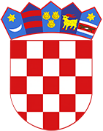 R  E  P  U  B  L  I  K  A    H  R  V  A  T  S  K  APOŽEŠKO-SLAVONSKA ŽUPANIJAR  E  P  U  B  L  I  K  A    H  R  V  A  T  S  K  APOŽEŠKO-SLAVONSKA ŽUPANIJA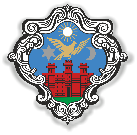 GRAD POŽEGAUpravni odjel za samoupravuGRAD POŽEGAUpravni odjel za samoupravuO B R A Z A Cza dostavu mišljenja, prijedloga, primjedbi i komentara na Nacrt prijedloga Statutarne Odluke o izmjenama i dopunama Statuta Grada Požege O B R A Z A Cza dostavu mišljenja, prijedloga, primjedbi i komentara na Nacrt prijedloga Statutarne Odluke o izmjenama i dopunama Statuta Grada Požege O B R A Z A Cza dostavu mišljenja, prijedloga, primjedbi i komentara na Nacrt prijedloga Statutarne Odluke o izmjenama i dopunama Statuta Grada Požege Početak savjetovanja: 25. siječanj 2018.Početak savjetovanja: 25. siječanj 2018.Završetak savjetovanja: 1. veljače 2018.Naziv predstavnika zainteresirane javnosti koja daje svoje mišljenje, primjedbe i prijedloge na predloženi nacrt(napišite naziv institucije, organizacije, udruge, tvrtke ili ime i prezime osobe)Naziv predstavnika zainteresirane javnosti koja daje svoje mišljenje, primjedbe i prijedloge na predloženi nacrt(napišite naziv institucije, organizacije, udruge, tvrtke ili ime i prezime osobe)Primjedbe na Nacrt prijedloga Statutarne Odluke o izmjenama i dopunama Statuta Grada Požege(ako je primjedaba više, prilažu se obrascu, a ovdje se navode samo članci ili dijelovi nacrta na koje se odnose)Primjedbe na Nacrt prijedloga Statutarne Odluke o izmjenama i dopunama Statuta Grada Požege(ako je primjedaba više, prilažu se obrascu, a ovdje se navode samo članci ili dijelovi nacrta na koje se odnose)Ime i prezime osobe (ili osoba) koja je sastavljala primjedbe ili osobe ovlaštene za predstavljanje predstavnika zainteresirane javnostiIme i prezime osobe (ili osoba) koja je sastavljala primjedbe ili osobe ovlaštene za predstavljanje predstavnika zainteresirane javnostiDatum dostavljanja mišljenja/primjedbiDatum dostavljanja mišljenja/primjedbi